	 Form/Formulaire 18C 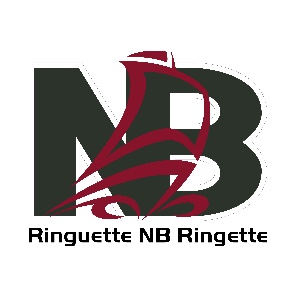 Funding application for competitive teams Formulaire de demande de subvention pour équipes compétitives Application Information Team/Équipe:_______________________________________________________________________________________ Region / Région:_____________________________________________________________________________________ Contact Person / personne responsable:___________________________________________________________ (work/travail)_______________________________ (home/domicile) _______________________________ Email/courriel: ______________________________________________________________________________________ Team activities /	   Activités	   d’équipes	   prévue  _________________________________________ _______________________________________________________________ _________________________________________________________________________________________________________ ___________________  _____________________________________________________________________________________ _________________________________________________________________________________________________________ _________________________________________________________________________________________________________ ________________________________________________________________________________________________________________ ________________________________________________________________________________________________________________ ________________________________________________________________________________________________________________ ____________________________________________________________________________________ . Please attach a copy of your team budget with this application. Bien	   vouloir	   joindre	   une	   copie	   de	   budget	   d’équipe	   avec	   votre demande. C. To be completed by RNB /À êre complété par RNBFunding  accepted / Subvention accordée     Amount /montant $__________________     Funding  denied / Subvention refusée Team notifed / Équipe avisée  Person notified /Personne avisée:  _________________________ ________________________       Signature (RNB):_____________________________________ Date:_____________________________________ Funding  accepted / Subvention accordée     Amount /montant $__________________     Funding  denied / Subvention refusée Team notifed / Équipe avisée  Person notified /Personne avisée:  _________________________ ________________________       Signature (RNB):_____________________________________ Date:_____________________________________ Funding  accepted / Subvention accordée     Amount /montant $__________________     Funding  denied / Subvention refusée Team notifed / Équipe avisée  Person notified /Personne avisée:  _________________________ ________________________       Signature (RNB):_____________________________________ Date:_____________________________________ 